SCENARIUSZ ZAJĘĆ Z ZAKRESU POMOCY PSYCHOLOGICZNO –             PEDAGOGICZNEJ DLA DZIECI ZE SPECJALNYMI POTRZEBAMI         EDUKACYJNYMI Temat zajęć: „Leśne spotkania”Opracowanie: nauczyciele – specjaliści SPP w WolanowieCel główny:- doskonalenie spostrzegawczości wzrokowej i słuchowejCele szczegółowe:- podnoszenie ogólnej sprawności i koordynacji ciała;- ćwiczenie uwagi słuchowej;- usprawnianie motoryki małej, ćwiczenie precyzji ruchów rąkFormy pracy:- praca indywidualna, praca w parzeMetody pracy:- słowne: wiersz, rymowanka, czynne: taniec, improwizacja ruchowa, metoda samodzielnych doświadczeń dziecka, objaśnienia i instrukcjeŚrodki dydaktyczne: nagranie piosenki „Wiewióreczka”, wiersz o tematyce leśnej, ławeczka, dwie szarfy lub sznurek, obręcz, pachołki lub kręgle, ołówek, kartka papieru, masa solna, plastyczna lub plastelina, igły sosnowe lub wykałaczki, ziele angielskie.Proponowany przebieg zajęć:Zabawa ruchowa do piosenki „Tańcząca wiewióreczka” – taniec w parze rodzic – dziecko:Ref.: Wiewióreczka mała,po lesie biegała,hopsa sasa, hopsa sasa, po lesie biegała. (bis)Spotkała jeżyka,tańczyli walczyka,tańczyli walczyka, raz, dwa, trzy, raz. (bis)Ref. Wiewióreczka mała....Spotkała owieczkę,tańczyli poleczkę,raz i dwa i raz i dwa i tańczyli poleczkę. (bis)Ref. Wiewióreczka mała....Spotkała Ślimaka,tańczą kujawiaka,raz i dwa, raz i dwa, trzy, tańczą kujawiaka. (bis)Ref. Wiewióreczka mała....Spotkała szaraka,tańczą krakowiaka,      dookoła polany, tańczą krakowiaka. (bis)„Kogo spotkamy w lesie” – dziecko kładzie się na podłodze i zamyka oczy. Rodzic czyta dziecku dowolny wiersz o lesie. Następnie pyta dziecko, jakie zwierzęta można spotkać w lesie i proponuje, aby podzieliło się własnymi doświadczeniami oraz wiedzą na temat lasu.„Leśny tor przeszkód” – wyścig z rodzicem – zabawa polega na jak najszybszym pokonaniu toru przeszkód – zadań – należy:* przejść po grubym konarze – czyli ławeczce;* przeskoczyć przez strumyk – dwie równolegle ułożone szarfy lub dwa kawałki sznurka;* trafić szyszką do dziupli – wrzucić szyszkę raz lewą, raz prawą ręką do obręczy;* wykonać slalom między drzewami – pachołki lub kręgle.„Jeżyk” – rysowana rymowanka: dziecko słucha rymowanki czytanej przez rodzica            i próbuje rysować jeża. Najpierw można wspólnie przećwiczyć rysowanie poprzez wodzenie ręką po kartce papieru:„Mała Iga chce dziś zwierza,Narysuje jej więc jeża.Tu dam kreskę i półkole,W środku kolec, kolec, kolec…Tu główkę, tu nosek dam.Jeszcze oczko i jeżyka mam” („Jeżyk” w: „Rysowane wierszyki”, E. M. Skorek, Oficyna Wydawnicza Impuls, Kraków 2002).Zabawa muzyczno – ruchowa „Dzik jest dziki” – rodzic recytuje fragment wiersza:„Dzik jest dziki, dzik jest zły, dzik ma bardzo ostre kły. Kto spotyka w lesie dzika, ten na drzewo szybko zmyka” – na hasło „Kto spotyka w lesie dzika…”, dziecko musi jak najszybciej wskoczyć do obręczy. Po chwili można zamienić się rolami.„Kolczatek” – praca plastyczna – należy przygotować masę solną (lub masę plastyczną, plastelinę) – z powstałej masy należy uformować jeżyka – można ozdobić go np. igiełkami, z ziarenek ziela angielskiego zrobić oczy i nosek. Gotowego jeżyka należy pozostawić do wyschnięcia.Wręczenie dziecku odznaki „Przyjaciela zwierząt leśnych” za udział w zabawach.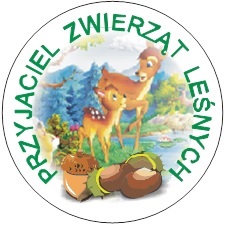 